Location of previous sites, 2EMS & MM2…. Point 3 on map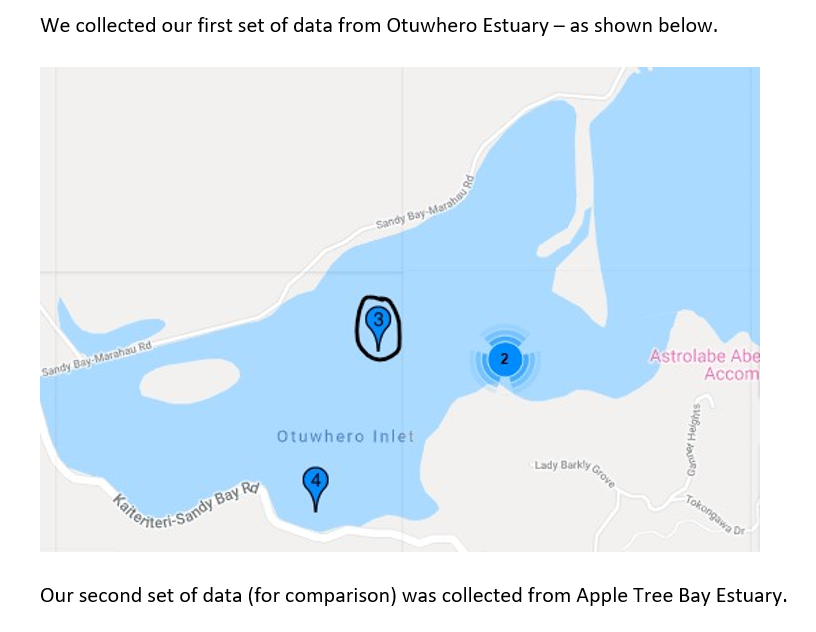 Class of 2019 data: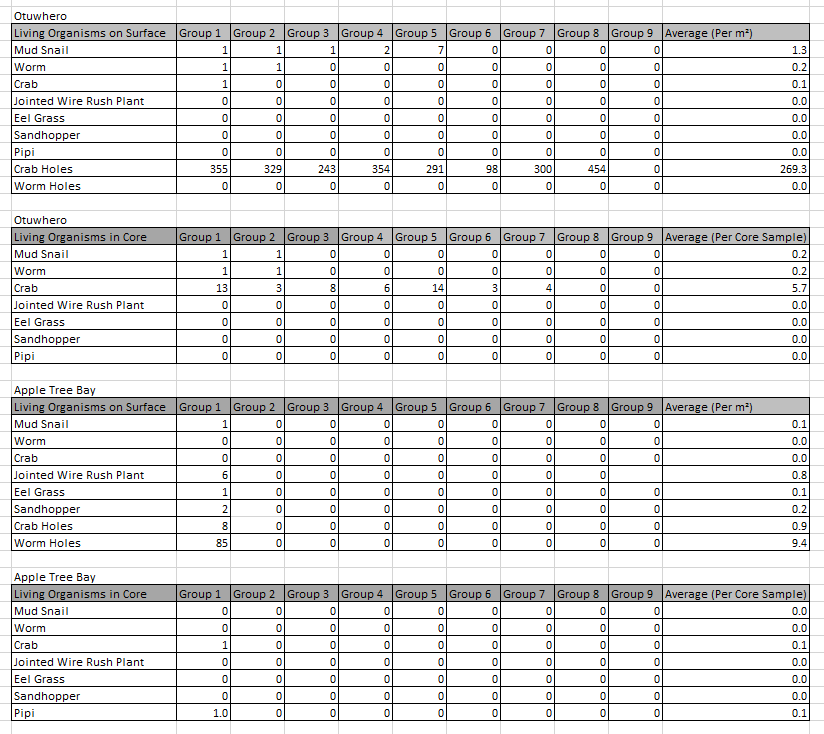 Mm2 data from 2018  at site 3 above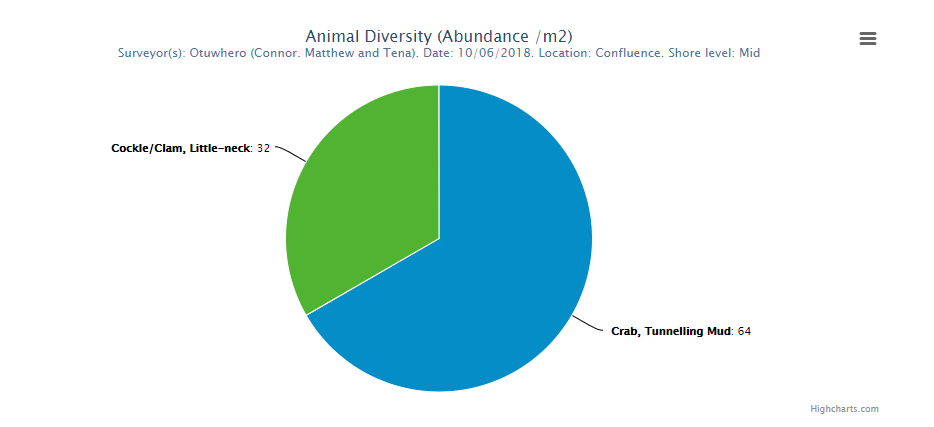 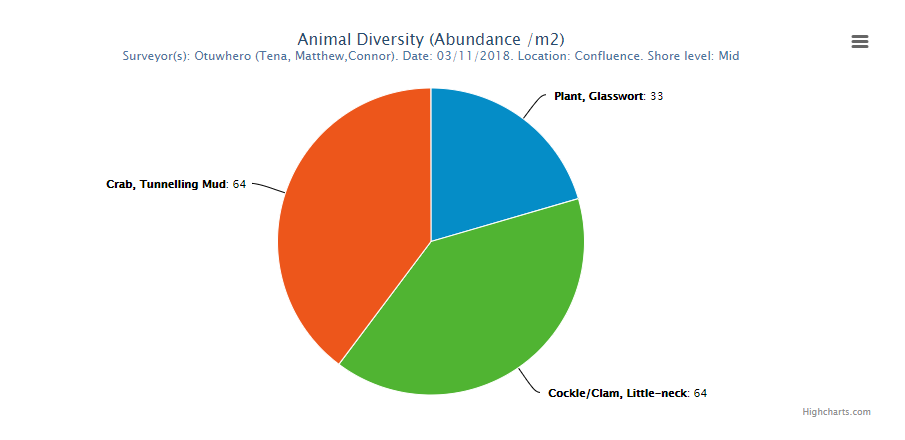 